Kombinace a kombinační čísla na 13. 3. – 19. 3. 2021Obsah1) Vzorec2) Úloha3) Vzorové řešení4) Bonusové povídání + bonusové příklady5) Soupis starších vzorců Kombinace (bez opakování)Kombinace k-té třídy na n prvcích je neuspořádaná (*) k-tice vybraná z těchto prvků tak, že každý se v ní vyskytuje nejvýše jednou. (Existují také kombinace s opakováním, kde není omezení na jeden výskyt prvku. Nejsou součástí tematického plánu. Ani nebývají předmětem státních maturit z matematiky.) (*) Pojem neuspořádaná naznačuje, že nezáleží na pořadí prvků, jen na jejich zařazení do výběru. Počet kombinací k-té třídy na n prvcích vyplývá (dosti krkolomně) z kombinatorického pravidla součinu a odpovídá vzorci: Značku  čteme „n nad k“ a je vhodné si její vzorec dobře zapamatovat, odvozování úloh přes kombinatorické pravidlo součinu bývá zdlouhavé. Kombinační úloha k vypracování Na jídelním lístku je 12 druhů jídel. Kolika způsoby můžeme vybrat 4 různá jídla do denního menu? (Použijte kombinaci, na přesném pořadí jídel v lístku nezáleží.)Nápověda: Kombinační úloha se vzorovým řešenímVzorec (počet kombinací k-té třídy na n prvcích, resp. kombinační číslo n nad k) Ve třídě je 30 žáků, z nichž tři budou zkoušení. Kolikerým způsobem je to možné, jestliže nezáleží na jejich pořadí? Postup bez vzorce, kombinatorickým pravidlem součinu – je v tomto případě již dosti komplikovaný. Postup se vzorcem Jelikož z žáků vybíráme podmnožinu zkoušených, ale nezajímá nás pořadí, v němž jdou k tabuli (a samozřejmě ani žádné pořadí zbylých žáků), jedná se o kombinaci. Sledujeme k = 3 (výběr 3 zkoušených) a n = 30 (ze 30 žáků). Je to možné 4 060 způsoby.Bonus: Kombinační číslo a Pascalův trojúhelník Znovu si pročtěte teorii, bonusově můžete ověřit vybraná místa v trojúhelníku početněKombinační čísla v uvedeném schématu                                                   …………………………………………………………………                                   ……………………………………………………………………………………. vytvoří zajímavou strukturu (pokračuje do nekonečna), v níž každé číslo je součtem dvou čísel, které nese „na svých ramenou“. Přitom se pro účely matematické elegance zavádí , aby se dalo vše dopočítat a zapadalo do jiných vzorců. (Zajímavé je, že jsem velmi nedávno zjistil, že některé kalkulačky umí “šarlánsky” spočítat faktoriály necelých kladných čísel, předpokládám, že pomocí tzv. Gama (integrální) funkce, o níž nám něco říkali ve 2. ročníku MFF UK.) Pascalův trojúhelník po vypočítání získá tuto podobu: 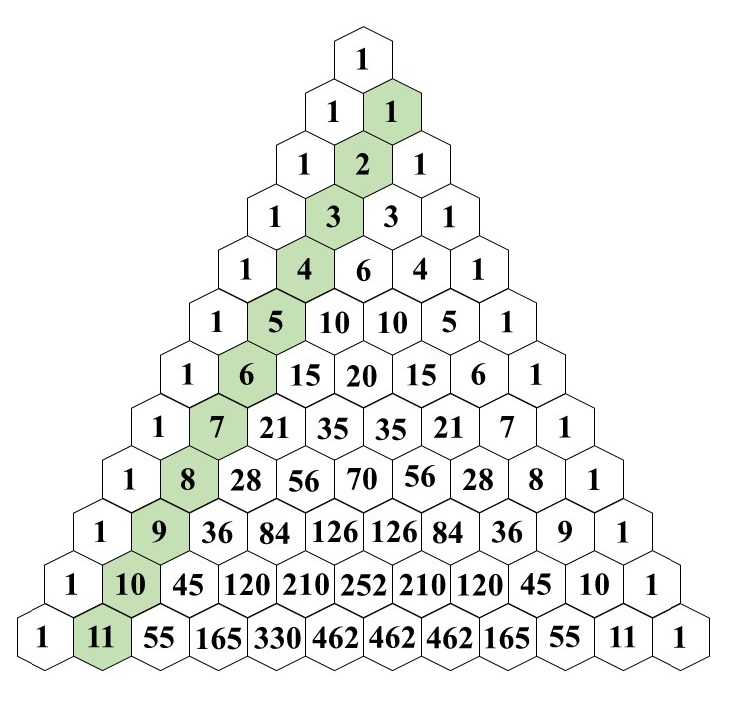 Zajímavé je, že každé číslo je součtem čísel na svých ramenou. Např. číslo 6 nese na svých ramenou 3 + 3, jinde v pyramidě 5 + 1. Číslo 84 nese na ramenou čísla 56 + 28. Pokud špičku pyramidy nazveme nultým řádkem a levý kraj pyramidy nultým sloupcem, potom platí: “Číslo  najdeme v n-tém řádku a k-tém sloupci Pascalova trojúhelníku.” Příklad Vlastní bonusové úlohyOvěřte POČETNĚ platnost Pascalova trojúhelníka pro vybrané položkya)     (7. řádek, 2. sloupec; opticky 8. řádek, 3. sloupec)b)    (8. řádek, 4. sloupec; opticky 9. řádek, 5. sloupec)c)     (9. řádek, 6. sloupec; opticky 10. řádek, 7. sloupec)d)     , tedy Pascalův trojúhelník je osově souměrný, na n-tém řádku je k-tá nekrajní buňka zleva totožná s k.tou nekrajní buňkou zprava. e)    , tedy každé číslo je součtem čísel na svých ramenou. Starší vzorce , které na tento list příliš nepomohou Kombinatorické pravidlo součinu (pěkná formulace podle realisticky.cz)Počet všech uspořádaných k-tic, jejichž první člen lze vybrat  způsoby, druhý člen (po provedeném výběru prvního)   způsoby atd. až k-tý člen (po provedeném výběru všech předcházejících)  způsoby, je roven . Permutace (bez opakování) – obvykle vyjde obtížností nastejno s předchozím pravidlemPermutace z n prvků je uspořádaná n-tice sestavená z těchto prvků tak, že každý se v ní vyskytuje právě jednou. (Existují také permutace s opakováním, kde není omezení na jeden výskyt prvku. Nejsou součástí tematického plánu. Ani nebývají předmětem státních maturit z matematiky.) Počet permutací z n prvků odpovídá permutačnímu číslu (faktoriálu): Variace (bez opakování) – obvykle se moc nevyplatíVariace k-té třídy na n prvcích je uspořádaná k-tice vybraná z těchto prvků tak, že každý se v ní vyskytuje nejvýše jednou. (Existují také variace s opakováním, kde není omezení na jeden výskyt prvku. Nejsou součástí tematického plánu. Ani nebývají předmětem státních maturit z matematiky.) Počet variací k-té třídy na n prvcích vyplývá z kombinatorického pravidla součinu a odpovídá vzorci: 